ALFRISTON PARISH COUNCILwww.alfristonparishcouncil.org.ukCLERK TO THE COUNCIL 								11 Highfield RoadVictoria Rutt										Horam												East SussexTelephone - 01323 870212 								TN21 0EDEmail – alfristonpc01@btconnect.comAll members of the Parish Council are summoned to a meeting of Alfriston Parish Council to be held in the Old Chapel Centre, Alfriston on Monday 15th January 2018. Please note the meeting will commence at 19:15 but will be suspended to allow Public Questions and Reports from County and District Councillors.Please note that a digital sound recording is made of all meetings of Alfriston Parish Council including Public Questions sessions. The recording is not for publication and is only used to aid accurate minute taking.              Victoria Rutt - Clerk to the Council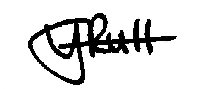 A G E N D A141. Chairman’s Welcome142. Public Questions143. Report from Maria Caulfield MPReport from East Sussex County Councillor Stephen ShingReport from Wealden District Councillor Phillip EdeApologies for absenceMinutes   To agree and sign as a true record the Minutes of the meeting held on 20th November 2017 	(circulated previously)FinanceTo approve the Statement of FinancesTo approve and sign Invoices for PaymentTo approve Q2 bank rec, Q2 budget and Q2 auditTo approve the Budget and PreceptTo consider and approve updated Standing OrdersInitial consideration of APC being involved with Alfest 2018To review decision to restrict parking on the Recreation Ground for Cricket Club To discuss the Village websiteReport on Highways & Twittens – Cllr. Halliday 	153.1 Replacement bins for Market Square  153.2 Market Cross update153.3 High Street traffic updateReport on Allotments – Cllr. CooperReport on Rights of Way and Countryside – Cllr. WatkinsReport on Car Parks and Public Transport – Cllr. SavageReplacement bins in Willows car park155.2 Bus shelterReport on Strategic Planning – Cllr. WatkinsReport on Tye and Recreation Ground – Cllr. White Playground refurbishment – Cllr. Cooper Repainting and re-signwriting the mineReport from Planning Committee - Cllr BellApplications to be considered by APC planning committee at this meetingSDNP/17/06412/FUL 7A Chestnut Cottages, High Street, Alfriston, BN26 5TBChange of use of the former hair salon to a one bedroom holiday letApplications considered by APC Planning Committee since last meetingApplications notified or awaiting decision from SDNPASDNP/17/04656/HOUS Farthings, River Lane, Alfriston, BN26 5TJ  Partial demolition and rebuilding of a boundary flint wall and raising the height of the wall along some of the length160. Reports from Outside BodiesLorry WatchHeartstartAlfriston Emergency GroupFlood ForumNeighbourhood WatchTwinning CommitteeAlfriston and Cuckmere ConnectCuckmere BusesSt AndrewsCorrespondence to The ClerkDate of next meetingThe next meeting of the Council will be held at 19:15 on Monday 19th February 2018 in the Alfriston War Memorial Hall. The meeting will be suspended after the Chairman’s welcome to allow Public Questions and Reports from County and District Councillors.Public Questions